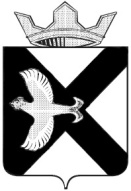 БОРОВСКАЯ ПОСЕЛКОВАЯ ДУМАРЕШЕНИЕ«_12_» __апреля__ 2010г.                                                                                № _21_п.БоровскийТюменского муниципального районаОб утверждении положенияо муниципальной службе в муниципальном образовании поселок Боровский Тюменского района Тюменской области(в редакции решения от 13.01.2012 №175)В соответствии с Федеральными законами от 06.10.2003 № 131-ФЗ «Об общих принципах организации местного самоуправления в Российской Федерации», от 02.03.2007 г. № 25-ФЗ «О муниципальной службе в Российской Федерации», Законами Тюменской области № 444 от 29.12.2005 г. «О местном самоуправлении в Тюменской области», № 10 от 05.07.2007 г. «О муниципальной службе в Тюменской области», руководствуясь статьей 35 Устава муниципального образования поселок Боровский, Боровская поселковая Дума решила:1. Утвердить положение «О муниципальной службе в муниципальном образовании поселок Боровский Тюменского района Тюменской области» (прилагается).2. Признать утратившими силу:- решение Боровской поселковой Думы № 28 от 16.04.2009 г. «Об утверждении положения о муниципальной службе в муниципальном образовании поселок Боровский»;- решение Боровской поселковой Думы № 119 от 30.11.2009 г. «О внесении изменений в решение Боровской поселковой Думы № 28 от 16.04.2009 г. «Об утверждении положения о муниципальной службе в муниципальном образовании поселок Боровский».3. Настоящее решение вступает в силу с момента его обнародования на информационных стендах пос.Боровский по ул. Советская и ул.Мира.4. Контроль за исполнением настоящего решения возложить на главу администрации муниципального образования поселок Боровский Сычеву С.В.Глава муниципального образования                                                       С.А. ШипицинПриложение к решениюБоровской поселковой Думыот 12.04.2010 г. № 21(в редакции решения от 13.01.2012 №175)Положениео муниципальной службе в муниципальном образованиипоселок Боровский Тюменского района Тюменской областиГлава 1. Общие положенияНастоящее Положение регулирует отдельные вопросы организации и прохождения муниципальной службы в муниципальном образовании поселок Боровский Тюменского района Тюменской области (далее по тексту ― муниципальное образование), вопросы денежного содержания муниципальных служащих в пределах компетенции органов местного самоуправления в области муниципальной службы, установленной Федеральным законом от 02.03.2007 № 25-ФЗ «О муниципальной службе в Российской Федерации», Законом Тюменской области от 29.12.2005 № 444 «О местном самоуправлении в Тюменской области», Законом Тюменской области от 05.07.2007 № 10 «О муниципальной службе в Тюменской области», Уставом муниципального образования.Статья 1. Правовые основы муниципальной службы в муниципальном образованииПравовые основы муниципальной службы в муниципальном образовании составляют Конституция Российской Федерации, федеральные законы, иные нормативные правовые акты Российской Федерации, Законы и иные нормативные правовые акты Тюменской области, Устав и иные муниципальные правовые акты муниципального образования.Глава 2. Муниципальная служба в муниципальном образованииСтатья 2. Перечень должностей муниципальной службы1. Допускается двойное наименование должности муниципальной службы, при этом правовое положение муниципального служащего определяется по первой должности.2. Перечень должностей муниципальной службы в муниципальном образовании.Высшая должность муниципальной службы:- Глава администрации.Главные должности муниципальной службы:- заместитель главы администрации муниципального образования.Ведущие должности муниципальной службы:- начальник отдела;- заведующий сектором.Старшие должности муниципальной службы:- Главный специалист;- Ведущий специалист.Младшие должности муниципальной службы:- Специалист 1 категории.Статья 3. Квалификационные требования для замещения должностей муниципальной службы1. Для замещения должностей муниципальной службы предъявляются следующие квалификационные требования к уровню профессионального образования, стажу муниципальной службы или стажу работы по специальности:а) для высших должностей муниципальной службы:- высшее профессиональное образование. Требования к стажу определяются в соответствии с Уставом муниципального образования;б) для главных должностей муниципальной службы:- высшее профессиональное образование и не менее двух лет стажа муниципальной службы или не менее трех лет стажа работы по специальности;в) для ведущих должностей муниципальной службы:- высшее профессиональное образование, не менее двух лет стажа муниципальной службы или не менее трех лет стажа работы по специальности;г) для старших должностей муниципальной службы:- высшее профессиональное образование или среднее профессиональное образование, соответствующее направлению деятельности, без предъявления требований к стажу (опыту) работы;д) для младших должностей муниципальной службы:- среднее профессиональное образование, без предъявления требований к стажу (опыту) работы.Требования к стажу муниципальной службы или стажу работы по специальности для ведущих, старших и младших должностей муниципальной службы предъявляются в соответствии с Законом Тюменской области «О муниципальной службе в Тюменской области».2. Квалификационные требования к профессиональным знаниям и навыкам, необходимым для исполнения должностных обязанностей, устанавливаются настоящим положением и с учетом задач и функций включаются в должностную инструкцию муниципального служащего.Статья 4. Порядок ведения реестра муниципальных служащих1. В целях обеспечения системы учета прохождения муниципальной службы, совершенствования работы по подбору и расстановке кадров, использования кадрового потенциала муниципальной службы ведется реестр муниципальных служащих.2. Сведения из личного дела муниципального служащего включаются в реестр муниципальных служащих и хранятся на электронных носителях с обеспечением защиты от несанкционированного доступа и копирования (в сейфе).3. Порядок ведения реестра муниципальных служащих определяется муниципальным правовым актом администрации муниципального образования.Статья 5. Кадровый резерв для замещения вакантных должностей муниципальной службыВ органе местного самоуправления в порядке, определяемом муниципальным правовым актом администрации муниципального образования, может создаваться кадровый резерв для замещения вакантных должностей муниципальной службы.Глава 3. Поступление на муниципальную службу и прохождение муниципальной службыСтатья 6. Порядок поступления на муниципальную службу, ее прохождения и прекращенияПоступление на муниципальную службу, порядок ее прохождения и прекращения определяются законодательством Российской Федерации, Тюменской области, муниципальными правовыми актами муниципального образования.Статья 7. Права, обязанности, запреты, ограничения, ответственность муниципального служащегоПрава, обязанности, запреты и ограничения, ответственность муниципального служащего определяются в соответствии с законодательством Российской Федерации, законодательством Тюменской области.Статья 8. Урегулирование конфликта интересов1. Для урегулирования конфликта интересов в порядке, определяемом муниципальным правовым актом администрации муниципального образования, могут образовываться комиссии по урегулированию конфликта интересов.2. Под конфликтом интересов на муниципальной службе понимается ситуация, при которой личная заинтересованность (прямая или косвенная) муниципального служащего влияет или может повлиять на надлежащее исполнение им должностных (служебных) обязанностей и при которой возникает или может возникнуть противоречие между личной заинтересованностью муниципального служащего и правами и законными интересами граждан, организаций, общества или государства, способное привести к причинению вреда правам и законным интересам граждан, организаций, общества или государства.3. Под личной заинтересованностью муниципального служащего, которая влияет или может повлиять на надлежащее исполнение им должностных (служебных) обязанностей, понимается возможность получения муниципальным служащим при исполнении должностных (служебных) обязанностей доходов в виде денег, ценностей, иного имущества или услуг имущественного характера, иных имущественных прав для себя или для третьих лиц.4. Глава администрации муниципального образования (работодатель), которому стало известно о возникновении у муниципального служащего личной заинтересованности, которая приводит или может привести к конфликту интересов, обязан принять меры по предотвращению или урегулированию конфликта интересов, вплоть до отстранения этого муниципального служащего от замещаемой должности муниципальной службы на период урегулирования конфликта интересов с сохранением за ним денежного содержания на все время отстранения от замещаемой должности муниципальной службы.Статья 9. Аттестация муниципальных служащих. Квалификационный экзамен1. В целях определения соответствия муниципального служащего замещаемой должности муниципальной службы в соответствии с действующим законодательством Российской Федерации, законодательством Тюменской области и муниципальными правовыми актами в органе местного самоуправления проводится аттестация муниципальных служащих.2. Положение о проведении аттестации муниципальных служащих утверждается муниципальным правовым актом администрации муниципального образования.3. На соответствие уровня профессиональной подготовки муниципального служащего квалификационным требованиям для замещения должности муниципальной службы указывает классный чин муниципального служащего. Основанием для присвоения классного чина являются результаты квалификационного экзамена.Порядок проведения квалификационного экзамена определяется муниципальным правовым актом органа местного самоуправления.Статья 10. Пенсионное обеспечение муниципального служащего1. На муниципального служащего в области пенсионного обеспечения в полном объеме распространяются права государственного гражданского служащего, установленные федеральными законами и законами Тюменской области.2. Муниципальные служащие, а также лица, замещавшие должности в органах местного самоуправления, органах государственной власти, при наличии стажа муниципальной службы не менее 15 лет и при выходе на трудовую пенсию по старости (инвалидности) имеют право на пенсию за выслугу лет.Размер, основания назначения пенсии за выслугу лет устанавливаются в соответствии с федеральными законами и нормативными правовыми актами Российской Федерации, законами Тюменской области. 3. В случае прекращения муниципальной службы в связи с выходом на пенсию муниципальный служащий, достигший пенсионного возраста, имеет право на получение единовременной компенсационной выплаты в размере 10 должностных окладов.4. Решение о выплате поощрительной выплаты оформляется распоряжением администрации муниципального образования. Финансирование расходов на выплату пенсий за выслугу лет и единовременных поощрительных выплат, предусмотренных настоящей статьей, производится за счет средств бюджета муниципального образования в пределах сметы расходов, утвержденной на содержание органов местного самоуправления.Статья 11. Гарантии, предоставляемые муниципальному служащему1. На муниципального служащего распространяются гарантии, предусмотренные Федеральным законом «О муниципальной службе в Российской Федерации».2. Муниципальному служащему предоставляются дополнительные гарантии, установленные законодательством Тюменской области, Уставом муниципального образования:- добровольное медицинское страхование муниципального служащего и членов его семьи;- дополнительный оплачиваемый отпуск не более трех календарных дней в случаях рождения, смерти или тяжелого заболевания близких родственников (родителей, детей, супруга, родных братьев и сестёр) муниципального служащего, бракосочетания муниципального служащего или его детей;- оплата отдыха в летних оздоровительных лагерях детей муниципальных служащих один раз в год в размере не выше одного должностного оклада муниципального служащего на каждого ребенка в год.3. Финансирование расходов, связанных с предоставлением муниципальным служащим дополнительных гарантий, производится за счет средств бюджета муниципального образования, при наличии источников финансирования в бюджете.Статья 12. Поощрения муниципального служащего1. За успешное и добросовестное исполнение муниципальным служащим должностных обязанностей, продолжительную и безупречную службу, выполнение заданий особой важности и сложности устанавливаются следующие виды поощрений:- объявление благодарности;- единовременное денежное поощрение;- награждение ценным подарком;- награждение почетными наградами и присвоение почетных званий;- представление к наградам Российской Федерации и Тюменской области.2. Поощрения в отношении муниципального служащего применяются по инициативе главы администрации муниципального образования.В отношении муниципального служащего могут применяться одновременно несколько видов поощрения.Поощрения оформляются распоряжением администрации муниципального образования, в котором устанавливается, за какие именно успехи в работе поощряется муниципальный служащий, а также указывается конкретный вид поощрения. Акт о поощрении доводится до сведения муниципального служащего и коллектива органа местного самоуправления.3. Выплата муниципальному служащему единовременного денежного поощрения производиться в порядке и размерах, утверждаемых муниципальными правовыми актами.Статья 13. Дисциплинарная ответственность муниципального служащего1. За совершение дисциплинарного проступка - неисполнение или ненадлежащее исполнение муниципальным служащим по его вине возложенных на него служебных обязанностей работодатель имеет право применить следующие дисциплинарные взыскания:1) замечание;2) выговор;3) увольнение с муниципальной службы по соответствующим основаниям.2. Муниципальный служащий, допустивший дисциплинарный проступок, может быть временно (но не более чем на один месяц), до решения вопроса об его дисциплинарной ответственности, отстранен от исполнения должностных обязанностей с сохранением денежного содержания. Отстранение муниципального служащего от исполнения должностных обязанностей в этом случае производится соответствующим муниципальным правовым актом.3. Порядок применения и снятия дисциплинарных взысканий определяется трудовым законодательством.Статья 13.1. Взыскания за несоблюдение ограничений и запретов, требований о предотвращении или об урегулировании конфликта интересов и неисполнение обязанностей, установленных в целях противодействия коррупции1. За несоблюдение муниципальным служащим ограничений и запретов, требований о предотвращении или об урегулировании конфликта интересов и неисполнение обязанностей, установленных в целях противодействия коррупции Федеральным законом от 02.03.2007 г. № 25-ФЗ «О муниципальной службе в Российской Федерации», Федеральным законом от 25 декабря 2008 года N 273-ФЗ "О противодействии коррупции", налагаются взыскания, предусмотренные статьей 13 настоящего Положения.2. Муниципальный служащий подлежит увольнению с муниципальной службы в связи с утратой доверия в случаях совершения правонарушений, установленных статьями 14.1 и 15 Федерального закона от 02.03.2007 г. № 25-ФЗ «О муниципальной службе в Российской Федерации».3. Взыскания применяются в порядке, установленном нормативными правовыми актами Тюменской области и муниципальными нормативными правовыми актами, на основании:1) доклада о результатах проверки, проведенной кадровой службой администрации муниципального образования по профилактике коррупционных и иных правонарушений;2) рекомендации комиссии по соблюдению требований к служебному поведению муниципальных служащих и урегулированию конфликта интересов в случае, если доклад о результатах проверки направлялся в комиссию;3) объяснений муниципального служащего;4) иных материалов.4. При применении взысканий, предусмотренных настоящей статьёй Положения, учитываются характер совершенного муниципальным служащим коррупционного правонарушения, его тяжесть, обстоятельства, при которых оно совершено, соблюдение муниципальным служащим других ограничений и запретов, требований о предотвращении или об урегулировании конфликта интересов и исполнение им обязанностей, установленных в целях противодействия коррупции, а также предшествующие результаты исполнения муниципальным служащим своих должностных обязанностей.5. В решении о применении к муниципальному служащему взыскания в случае совершения им коррупционного правонарушения в качестве основания применения взыскания указывается часть 1 или 2 статьи 27.1 Федерального закона от 02.03.2007 г. № 25-ФЗ «О муниципальной службе в Российской Федерации.Глава 4. Рабочее время и время отдыхаСтатья 14. Рабочее время1. Рабочее время муниципальных служащих регулируется в соответствии с трудовым законодательством и правилами внутреннего трудового распорядка, утверждаемыми распоряжением администрации муниципального образования.Статья 15. Отпуск муниципального служащего1. Ежегодный оплачиваемый отпуск муниципального служащего состоит из основного оплачиваемого отпуска и дополнительных оплачиваемых отпусков.2. Ежегодный основной оплачиваемый отпуск предоставляется муниципальному служащему продолжительностью 30 календарных дней.3. Ежегодный дополнительный оплачиваемый отпуск за выслугу лет предоставляется муниципальному служащему из расчета один календарный день за каждый год муниципальной службы, но не более 15 календарных дней, с условием, что общая продолжительность ежегодного основного оплачиваемого отпуска и ежегодного дополнительного оплачиваемого отпуска за выслугу лет для муниципальных служащих, замещающих высшие и главные должности муниципальной службы, не может превышать 45 календарных дней, для муниципальных служащих, замещающих должности муниципальной службы иных групп, - 40 календарных дней.4. Муниципальным служащим, имеющим ненормированный рабочий день, предоставляется ежегодный дополнительный оплачиваемый отпуск продолжительностью не более трех календарных дней.Отпуск за ненормированный рабочий день предоставляется главой администрации муниципального образования сверх ежегодного оплачиваемого отпуска.5. Муниципальному служащему по его письменному заявлению распоряжением главы администрации муниципального образования может предоставляться отпуск без сохранения денежного содержания продолжительностью не более одного года.Глава 5. Оплата труда муниципального служащегоСтатья 16. Оплата труда муниципального служащего1. Оплата труда муниципального служащего производится в виде денежного содержания, которое состоит из должностного оклада муниципального служащего в соответствии с замещаемой им должностью муниципальной службы, а также из компенсационных и стимулирующих выплат.2. Компенсационными выплатами являются надбавки к должностному окладу, связанные с режимом работы. Стимулирующими выплатами являются доплаты к должностному окладу за высокий уровень профессиональной квалификации, инициативу, конкретные результаты в работе.3. К компенсационным выплатам относятся:1) ежемесячная надбавка за работу со сведениями, составляющими государственную тайну;2) районный коэффициент;3) ежемесячная надбавка за особые условия труда;4) единовременна выплата при предоставлении ежегодного оплачиваемого отпуска.4. К стимулирующим выплатам относятся:1) ежемесячная надбавка за выслугу лет;2) ежемесячная надбавка за классный чин;3) премии по результатам работы.5. Органы местного самоуправления самостоятельно определяют размер и условия оплаты труда муниципальных служащих. Размер должностного оклада, а также размер компенсационных и стимулирующих выплат, порядок их осуществления устанавливаются муниципальным правовым актом, издаваемым представительным органом муниципального образования.6. Денежное содержание муниципального служащего выплачивается за счет средств бюджета муниципального образования.Статья 17. Заключительные положения1. Иные вопросы, связанные с муниципальной службой, регулируются федеральными законами и Законами Тюменской области.ПОЯСНИТЕЛЬНАЯ ЗАПИСКАпо проекту решения Боровской поселковой Думы «Об утверждении положения о муниципальной службе в муниципальном образовании поселок Боровский Тюменского района Тюменской области» В связи с внесением изменений в Федеральные законы от 06.10.2003 г. № 131-ФЗ «Об общих принципах организации местного самоуправления в Российской Федерации», 02.03.2007 г. № 25-ФЗ «О муниципальной службе в Российской Федерации», Законы Тюменской области от 29.12.2005 г. № 444 «О местном самоуправлении в Тюменской области», от 05.07.2007 г. № 10 «О муниципальной службе в Тюменской области» необходимо принять положение «О муниципальной службе в муниципальном образовании поселок Боровский Тюменского района Тюменской области» в соответствие с требованиями действующего законодательства.Заместитель главы администрации Г.В. КочмареваФИНАНСОВО-ЭКОНОМИЧЕСКОЕ ОБОСНОВАНИЕпо проекту решения Боровской поселковой Думы «О муниципальной службе в муниципальном образовании поселок Боровский Тюменского района Тюменской области» Утверждение положения «О муниципальной службе в муниципальном образовании поселок Боровский Тюменского района Тюменской области» не влечет за собой дополнительных затрат бюджетных средств.Заместитель главы администрации Г.В. Кочмарева